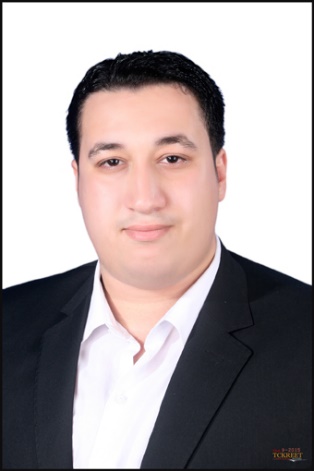 Nationality:             EgyptianMilitary status:       ExemptedDateofBirth:	1991.12.25E-mail:	ibrahim.344579@2freemail.com C/o-Phone:    	+971505891826O B J E C T I V E Obtain a job in a reputable company to show and sharpen my technical and personal skills in a team, or alone when the need arises.EDUCATIONBA of Computer Engineering (2011-2015)Misr Higher Institute of engineering.Grade: GOOD.Graduation project: Smart Arm Robot for Industrial Applications, Excellent.		Detecting and Tracking objects using Kinect camera and Kinect SDK, MGUCV library, C#, Xaml and Microsoft VS 2013.P E R S O N A L S K I L L S Excellent oral and written communication and interpersonal skills.Professional and courteous demeanor and ability to collaborate with a team.I have a Strong Analytical Mind, Excellent problem-solving skills and an Attention to Detail.I have ability to multi-task in a fast-paced, high-volume environment.Strong system skills and ability to learn, retain and apply large amount of products, procedures, policies and system information.Flexibility in responding to change or business needs.Ability to accommodate non-traditional work schedules.Excellent attendance and punctuality.Ability to work independently and learn on the fly.T E C H N I C A L   S K I L L S Familiar with most of popular operating systems.Excellent Knowledge of Microsoft Office Good knowledge of Network Technologies "Software and Hardware"Excellent Knowledge of Android SDK and Android Studio.Excellent Knowledge of Material design, XML, json, SQLite, Firebase, HTML and CSS.Connecting Android Apps to Restful Web Services.Working with many PLC , SCADA Programming and Simulation Programseg. SEMATIC Manager, TIA , INDUSOFT , WINCC , WINCC FLIX.PLC Programming languages: Ladder Logic, FBD, ST and SFC.Coding standards, organizational programming skills and good commenting practices.Good communication skills, and ability to work in a team.LanguagesKnow Arabic and English.C O U R S E SJava SE Android apps development with java.Classic Control.PLC Basic programming.PLC Advanced programming.SCADA System and HMI applications.E X P E R I E N C EControl Engineer Summer Internship in SUCO Gas plant (Egypt)      2013Project Head at Bokra Charity Organization as a volunteer                   7-2013   –    9-2015Customer Service Executivein TE Data 7-2014–   4-2015Customer Service Executivein Xceed (Egypt) TE DATA Account8-2015   – 10-2016